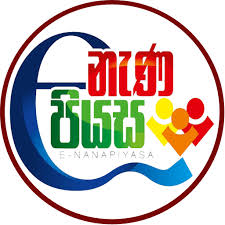 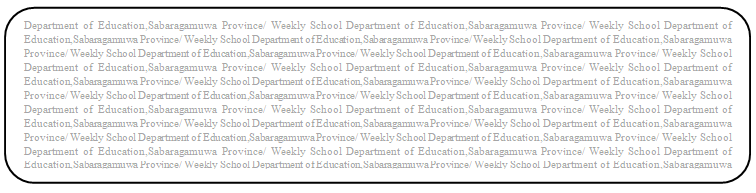 21 පාඩම - පිරිහීම මග හරින අපරිහානීය ධර්ම*21 පාඩමේ 141,142,144,145 පිටු හොඳින් කියවන්න.(1) පහත වැකි නිවැරදි නම් √ ලකුණ ද වැරදි නම් x ලකුණ ද ඉදිරියේ ඇති වරහන් තුළ යොදන්න.1.වස්සකාර අජාසත් රජුගේ ඇමතියෙකි.                                           (      )2.සප්ත අපරිහානීය ධර්ම දේශනා කළේ අජාසත් රජුටය.                   (      )3. සප්ත අපරිහානීය ධර්ම සාරාන්දද ස්ථානයේ දී දේශනා කළ සේක. (      )4.මගධාධිපති වූයේ බිම්බිසාර රජු ය.	            (      )5.විනය ශාසනයේ ආයුෂ ලෙස දක්වා ඇත.                                        (      )(2)සප්ත අපරිහානීය ධර්ම පිළිවෙලින් ලියා දක්වන්න.(3) නීති ගරුකව කටයුතු කිරීමෙන් ලැබෙන ප්‍රතිලාභ 4 ක් ලියන්න.